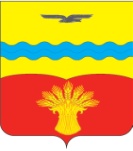 Совет депутатовмуниципального образованияКинзельский сельсоветКрасногвардейского районаОренбургской областитретьего созывас. КинзелькаРЕШЕНИЕ27.12.2018                                                                                              № 29/3О бюджете муниципального образования Кинзельский сельсовет на 2019 год и на плановый период 2020 и 2021 годовВ соответствии со статьями 5, 17, 34, 56-61 Устава муниципального образования Кинзельский  сельсовет Красногвардейского района Оренбургской области, Положением о бюджетном  процессе в  муниципальном образовании Кинзельский сельсовет Красногвардейского района Оренбургской области, утвержденного решением Совета депутатов муниципального образования Кинзельский  сельсовет Красногвардейского района от 17.04.2012 № 14/1 , Совет депутатов РЕШИЛ:Утвердить бюджет муниципального образования Кинзельский сельсовет на 2019 год и плановый период 2020 и 2021 годов  по доходам и расходам согласно приложению. Установить, что настоящее решение вступает в силу с 01 января 2019 года и подлежит обнародованию путем размещения на информационных стендах в установленном порядке.  Возложить контроль за исполнением настоящего решения на постоянную комиссию по вопросам финансово-экономического развития и сельскому хозяйству.Глава сельсовета                                                     Председатель Совета депутатов                                                     Г.Н. РаботяговРазослано: в дело, администрации района, прокуратуру района, финансовому отделу.Приложениек решению Совета депутатов муниципального образования Кинзельский сельсоветот 27.12.2018 №  29/3БЮДЖЕТМУНИЦИПАЛЬНОГО ОБРАЗОВАНИЯ КИНЗЕЛЬСКИЙ СЕЛЬСОВЕТНА 2019 ГОД И НА ПЛАНОВЫЙ ПЕРИОД 2020 И 2021 ГОДОВСтатья 1.1. Утвердить основные характеристики местного бюджета на 2019 год в размерах:1) прогнозируемый общий объем доходов -  в сумме 7061,6 тыс. рублей; на плановый 2020 год – 7442,8 тыс. руб., на плановый 2021 год – 7981,7 тыс. руб.2) общий объем расходов -  в сумме 7061,6 тыс. рублей; на плановый 2020 год – 7442,8 тыс. руб., на плановый 2021 год – 7981,7 тыс. руб.3) прогнозируемый дефицит местного бюджета на 2019 год -  в сумме 0,0 тыс. рублей, или 0,0 %, на 2020 год -  в сумме 0,0 тыс. рублей, или 0,0 %, на 2021 год -  в сумме 0,0 тыс. рублей, или 0,0 %4) верхний предел муниципального внутреннего долга муниципального образования Кинзельский сельсовет на 1 января 2020 года в сумме 0,0 тыс. рублей, в том числе верхний предел долга по муниципальным гарантиям в сумме 0,0 тыс. рублей, на 1 января 2021 года в сумме 0,0 тыс. рублей, в том числе верхний предел долга по муниципальным гарантиям в сумме 0,0 тыс. рублей, на 1 января 2022 года в сумме 0,0 тыс. рублей, в том числе верхний предел долга по муниципальным гарантиям в сумме 0,0 тыс. рублей Статья 2.    Утвердить источники внутреннего финансирования дефицита местного бюджета на 2019 год согласно приложению № 1, и на плановый период 2020 и 2021 годов.Статья 3.В соответствии с пунктом 2 статьи 184 Бюджетного кодекса Российской Федерации утвердить нормативы распределения доходов между областным, районным и местным бюджетами на 2019 год и на плановый период 2020 и 2021 годов, согласно приложению № 2. Установить, что на 2019 год и на плановый период 2020 и 2021 годов нормативы отчислений в местные бюджеты от акцизов на автомобильный и прямогонный бензин, дизельное топливо, моторные масла для дизельных и (или) карбюраторных (инжекторных) двигателей, производимые на территории Российской Федерации, утверждаются Законом Оренбургской области от 30 ноября 2005 года № 2738/499-III-ОЗ «О межбюджетных отношениях в Оренбургской области».Статья 4.Утвердить перечень главных администраторов доходов местного бюджета на 2019 год и на плановый период 2020 и 2021 годов согласно приложению № 3.Статья 5.Утвердить перечень главных администраторов источников финансирования дефицита местного бюджета на 2019 год и на плановый период 2020 и 2021 годов согласно приложению № 4.Статья 6.Учесть поступление доходов в бюджет сельсовета по кодам видов доходов, подвидов доходов на 2019 год и на плановый период 2020 и 2021 годов согласно приложению № 5.Статья 7.Утвердить распределение бюджетных ассигнований местного бюджета по разделам и подразделам классификации расходов бюджета на 2019 год и на плановый период 2020 и 2021 годов согласно приложению № 6.Статья 8.Утвердить ведомственную структуру расходов местного бюджета на 2019 год и на плановый период 2020 и 2021 годов согласно приложению № 7.Статья 9.Утвердить распределение бюджетных ассигнований местного бюджета на 2019 год и на плановый период 2020 и 2021 годов по разделам и подразделам, целевым статьям (муниципальным программам и непрограммным направлениям деятельности), группам и подгруппам видам расходов классификации расходов согласно приложению № 8.Статья 10.Предоставление в 2019 году рассрочек и отсрочек по оплате местных налогов, сборов и неналоговых платежей не осуществлять.Статья 11.Установить, что: в 2019 году средства, полученные от оказания платных услуг муниципальными казенными учреждениями, а также полученные ими безвозмездные поступления от физических и юридических лиц, в том числе добровольные пожертвования, в полном объеме зачисляются в доходы местного бюджета. Статья 12.Установить, что заключение и оплата местными учреждениями и органами местного самоуправления муниципального образования договоров, исполнение которых осуществляется за счет средств местного бюджета, производится в пределах утвержденных им лимитов бюджетных обязательств в соответствии с ведомственной, функциональной и экономической классификациями расходов местного бюджета и с учетом принятых и неисполненных обязательств.Обязательства, вытекающие из договоров, исполнение которых осуществляется за счет средств местного бюджета, принятые местными учреждениями и органами местного самоуправления муниципального образования сверх утвержденных им лимитов бюджетных обязательств, не подлежит оплате за счет средств местного бюджета.Учет обязательств, подлежащих исполнению за счет средств местного бюджета местными учреждениями и органами местного самоуправления муниципального образования, финансируемыми из местного бюджета на основе смет доходов и расходов, обеспечивается через финансовый отдел администрации района.Финансовый отдел администрации района имеет право приостанавливать оплату расходов местных учреждений и органов местного самоуправления муниципального образования, нарушающих установленный порядок учета обязательств, подлежащих исполнению за счет средств местного бюджета.Договор, заключенный местным учреждением или органом местного самоуправления муниципального образования с нарушением требований настоящей статьи, либо его часть, устанавливающая повышенные обязательства местного бюджета, подлежат признанию недействительными по иску вышестоящей организации или Администрацией сельсовета.Статья 13.Органы местного самоуправления муниципального образования не вправе принимать в 2019 году решения по увеличению численности муниципальных служащих и работников учреждений и организаций бюджетной сферы, находящихся в ведении органов местного самоуправления муниципального образования.Статья 14.Установить, что исполнение местного бюджета по казначейской системе осуществляется финансовым отделом администрации района с использованием лицевых счетов бюджетных средств, открытых в органе, осуществляющем кассовое обслуживание исполнения местного бюджета и в соответствии с законодательством Российской Федерации и законодательством Оренбургской области.Статья 15Нормативные и иные правовые акты органов местного самоуправления муниципального образования, влекущие дополнительные расходы за счет средств местного бюджета в 2019 году, а также сокращение его доходную базу, реализуется и применяется только при наличии соответствующих источников дополнительных поступлений в местный бюджет и (или) при сокращении расходов по конкретным статьям местного бюджета в 2019 году, а также после внесения соответствующих изменений в настоящее Решение.В случае, если реализация правового акта частично (не в полной мере) обеспечена источниками финансирования в местном бюджете, такой правовой акт реализуется и применяется в пределах средств, предусмотренных на эти цели в местном бюджете на 2019 год.Статья 16.Установить, что предоставление субсидий юридическим лицам (за исключением субсидий государственным (муниципальным) учреждениям), индивидуальным предпринимателям, физическим лицам - производителям товаров, (работ и услуг) субвенции, межбюджетные субсидии и иные межбюджетные трансферты, предусмотренные настоящим решением, представляются в порядке и условиях, определенных правовыми актами администрации сельсовета.Статья 17.Утвердить межбюджетные трансферты, передаваемые в районный бюджет из местного бюджета на осуществление части полномочий по решению вопросов местного значения в соответствии с заключенными соглашениями на 2019 год и на плановый период 2020 и 2021 годов согласно приложению 9.Статья 18.Утвердить объем бюджетных ассигнований дорожного фонда на 2019 год в сумме 478,0 тыс. рублей,  на плановый период 2020 в сумме 600,2 тыс. руб. и 2021 годов в сумме 857,1 тыс. руб.Статья 19.Утвердить общий объем бюджетных ассигнований на исполнение публичных нормативных обязательств на 2019 год в сумме 5,0 тыс. руб., на 2020 год-5,0 тыс. руб., на 2021 год – 5,0 тыс. руб.Статья 20.Утвердить распределение бюджетных ассигнований на реализацию муниципальных программ, предусмотренных к финансированию на 2019 год и на плановый период 2020 и 2021 годов, согласно приложению 10Статья 22.Утвердить программу муниципальных гарантий муниципального образования Кинзельский сельсовет в валюте Российской Федерации на 2019 год и на плановый период 2020 и 2021 годов, согласно приложению 11.Статья 23.Утвердить программу муниципальных внутренних заимствований муниципального образования Кинзельский сельсовет на 2019 год и на плановый период 2020 и 2021 годов, согласно приложению 12.Приложение № 1к бюджету муниципального образования Кинзельский сельсовет на 2019 год и на плановый период 2020 и 2021 годовИсточники внутреннего финансирования  дефицита бюджета поселения на 2019 год и на плановый период 2020 и 2021 годов.                                                        (тыс. рублей)Приложение № 2к бюджету муниципального образования Кинзельский сельсовет на 2019 год и на плановый период 2020 и 2021 годовНормативы распределения доходов между областным бюджетом, бюджетом района и бюджетами сельских поселений  на 2019  год и на плановый период 2020 и 2021 годов(процентов)Приложение № 3к бюджету муниципального образования Кинзельский сельсовет на 2019 год и на плановый период 2020 и 2021 годовПеречень главных администраторов доходов бюджета поселения на 2019 год  и на плановый период 2020 и 2021 годов\Приложение № 4к бюджету муниципального образования Кинзельский сельсовет на 2019 год и на плановый период 2020 и 2021 годовПеречень главных администраторов источников финансирования дефицита бюджета поселения на 2019 год и на плановый период 2020 и 2021 годов                                                                     Приложение № 5к бюджету муниципального образования Кинзельский сельсовет на 2019 год и на плановый период 2020 и 2021 годовПоступление доходов в бюджет поселения по кодам видов доходов, подвидов доходов на 2019 год и на плановый период 2020 и 2021 годов (тысяч рублей)Приложение № 6к бюджету муниципального образования Кинзельский сельсовет на 2019 год и на плановый период 2020 и 2021 годовРаспределение бюджетных ассигнований бюджета поселения  по разделам и подразделам классификации расходов бюджета поселения на 2019 год и на плановый период 2020 и 2021 годов   (тыс. рублей)Приложение № 7к бюджету муниципального образования Кинзельский сельсовет на 2019 год и на плановый период 2020 и 2021 годовВедомственная структура расходов бюджета поселения на 2019 год и на плановый период 2020 и 2021 годов       (тысяч рублей)                                                                   Приложение № 8к бюджету муниципального образования Кинзельский сельсовет на 2019 год и на плановый период 2020 и 2021 годовРаспределение бюджетных ассигнований бюджета поселения по разделам, подразделам, целевым статьям (муниципальным программам и непрограммным направлениям деятельности), группам и подгруппам видам расходов классификации расходов на 2019 год и на плановый период 2020 и 2021 годов        (тысяч рублей)Приложение № 9 к бюджету муниципального образования Кинзельский сельсовет на 2019 год и на плановый период 2020 и 2021 годовМежбюджетные трансферты, передаваемые в районный бюджет из бюджета поселения на осуществление части полномочий по решению вопросов местного значения в соответствии сзаключенными соглашениями на 2019 и на плановый период 2020 и 2021 годов                                                   (тысяч рублей)Приложение № 10к бюджету муниципального образования Кинзельский сельсовет на 2019 годи на плановый период 2020 и 2021 годовРаспределение бюджетных ассигнований бюджета поселения по целевым статьям (муниципальным программам и непрограммным направлениям деятельности), разделам, подразделам, группам и подгруппам видов расходов классификации расходов на 2019 год и на плановый период 2020 и 2021 годов(тысяч рублей)Приложение № 11 к бюджету муниципального образования Кинзельский сельсовет на 2019 годи на плановый период 2020 и 2021 годовПРОГРАММАМУНИЦИПАЛЬНЫХ   ГАРАНТИЙ  В ВАЛЮТЕ РОССИЙСКОЙ ФЕДЕРАЦИИ НА 2019 ГОД И НА ПЛАНОВЫЙ ПЕРИОД 2020 И 2021 ГОДОВ 1.Перечень действующих муниципальных гарантий в 2019 году и на плановый период 2020 и 2021 годов(тысяч рублей)Общий объем бюджетных ассигнований, предусмотренных на исполнение муниципальных гарантий по возможным гарантийным случаям за счет источников финансирования дефицита бюджета поселения составит:       в 2019 году – 0,0 тыс. рублей;       в 2020 году – 0,0 тыс. рублей;       в 2021 году – 0,0 тыс. рублей.2. Перечень муниципальных гарантий, подлежащих предоставлению в  2019  году и на плановый период 2020 и 2021 годов(тысяч рублей)Предоставление муниципальных гарантий в 2019 году и на плановый период 2020 и 2021 годов не планируется.Приложение № 12 к бюджету муниципального образования Кинзельский сельсовет на 2019 год и на плановый период 2020 и 2021 годовПРОГРАММА МУНИЦИПАЛЬНЫХ   ВНУТРЕННИХ ЗАИМСТВОВАНИЙ   В ВАЛЮТЕ РОССИЙСКОЙ ФЕДЕРАЦИИ  НА 2019  ГОД  И НА ПЛАНОВЫЙ ПЕРИОД 2020 И 2021 ГОДОВ(тысяч рублей)Наименование показателяКод источников финансирования по бюджетной классификацииУтвержденные бюджетные назначенияУтвержденные бюджетные назначенияУтвержденные бюджетные назначенияНаименование показателяКод источников финансирования по бюджетной классификации2019 год2020 год2021 год12345ИСТОЧНИКИ ВНУТРЕННЕГО ФИНАНСИРОВАНИЯ ДЕФИЦИТОВ БЮДЖЕТОВ01 00 00 00 00 0000 000Изменение остатков средств на счетах по учету средств бюджета01 05 00 00 00 0000 0000,00,00,0Увеличение остатков средств бюджетов01 05 00 00 00 0000 500-7061,6-7442,8-7981,7Увеличение прочих остатков средств бюджетов01 05 02 00 00 0000 500-7061,6-7442,8-7981,7Увеличение прочих остатков денежных средств бюджетов01 05 02 01 00 0000 510-7061,6-7442,8-7981,7Увеличение прочих остатков денежных средств бюджетов сельских поселений01 05 02 01 10 0000 510-7061,6-7442,8-7981,7Уменьшение остатков средств бюджетов01 05 00 00 00 0000 6007061,67442,87981,7Уменьшение прочих остатков средств бюджетов01 05 02 00 00 0000 6007061,67442,87981,7Уменьшение прочих остатков денежных средств бюджетов01 05 02 01 00 0000 6107061,67442,87981,7Уменьшение прочих остатков денежных средств бюджетов сельских поселений01 05 02 01 10 0000 6107061,67442,87981,7Код бюджетной классификации Российской ФедерацииНаименование кода поступлений в бюджетОбластной бюджетБюджет районаБюджетпоселений12345В ЧАСТИ НАЛОГОВ НА ПРИБЫЛЬ, ДОХОДЫВ ЧАСТИ НАЛОГОВ НА ПРИБЫЛЬ, ДОХОДЫВ ЧАСТИ НАЛОГОВ НА ПРИБЫЛЬ, ДОХОДЫВ ЧАСТИ НАЛОГОВ НА ПРИБЫЛЬ, ДОХОДЫВ ЧАСТИ НАЛОГОВ НА ПРИБЫЛЬ, ДОХОДЫ1 01 02010 01 0000 110Налог на доходы физических лиц с доходов, источником которых является налоговый агент, за исключением доходов, в отношении которых исчисление и уплата налога осуществляются в соответствии со статьями 227, 2271 и 228 Налогового кодекса Российской Федерации2019 – 27,802020 – 24,502021 – 23,232019-57,202020-60,502021-61,772019 – 152020 – 152021 – 151 01 02020 01 0000 110Налог на доходы физических лиц с доходов, полученных от осуществления деятельности физическими лицами, зарегистрированными в качестве индивидуальных предпринимателей, нотариусов, занимающихся частной практикой, адвокатов, учредивших адвокатские кабинеты, и других лиц, занимающихся частной практикой в соответствии со статьей 227 Налогового кодекса Российской Федерации2019 – 27,802020 – 24,502021 – 23,232019-57,202020-60,502021-61,772019 – 152020 – 152021 – 151 01 02030 01 0000 110Налог на доходы физических лиц с доходов, полученных физическими лицами в соответствии со статьей 228 Налогового кодекса Российской Федерации2019 – 27,802020 – 24,502021 – 23,232019-57,202020-60,502021-61,772019 – 152020 – 152021 – 15В ЧАСТИ НАЛОГОВ НА ТОВАРЫ (РАБОТЫ, УСЛУГИ), РЕАЛИЗУЕМЫЕ НА ТЕРРИТОРИИ РОССИЙСКОЙ ФЕДЕРАЦИИВ ЧАСТИ НАЛОГОВ НА ТОВАРЫ (РАБОТЫ, УСЛУГИ), РЕАЛИЗУЕМЫЕ НА ТЕРРИТОРИИ РОССИЙСКОЙ ФЕДЕРАЦИИВ ЧАСТИ НАЛОГОВ НА ТОВАРЫ (РАБОТЫ, УСЛУГИ), РЕАЛИЗУЕМЫЕ НА ТЕРРИТОРИИ РОССИЙСКОЙ ФЕДЕРАЦИИВ ЧАСТИ НАЛОГОВ НА ТОВАРЫ (РАБОТЫ, УСЛУГИ), РЕАЛИЗУЕМЫЕ НА ТЕРРИТОРИИ РОССИЙСКОЙ ФЕДЕРАЦИИВ ЧАСТИ НАЛОГОВ НА ТОВАРЫ (РАБОТЫ, УСЛУГИ), РЕАЛИЗУЕМЫЕ НА ТЕРРИТОРИИ РОССИЙСКОЙ ФЕДЕРАЦИИ1 03 02230 01 0000 110Доходы от уплаты акцизов на дизельное топливо, подлежащие распределению между бюджетами субъектов Российской Федерации и местными бюджетами с учетом установленных дифференцированных нормативов отчислений в местные бюджетыСогласно приложению 7  закона Оренбургской области «О межбюджетных отношениях в Оренбургской области на 2019 год и на плановый период 2020 и 2021 годов1 03 02240 01 0000 110Доходы от уплаты акцизов на моторные масла для дизельных и (или) карбюраторных (инжекторных) двигателей, подлежащие распределению между бюджетами субъектов Российской Федерации и местными бюджетами с учетом установленных дифференцированных нормативов отчислений в местные бюджетыСогласно приложению 7  закона Оренбургской области «О межбюджетных отношениях в Оренбургской области на 2019 год и на плановый период 2020 и 2021 годов1 03 02250 01 0000 110Доходы от уплаты акцизов на автомобильный бензин, подлежащие распределению между бюджетами субъектов Российской Федерации и местными бюджетами с учетом установленных дифференцированных нормативов отчислений в местные бюджетыСогласно приложению 7  закона Оренбургской области «О межбюджетных отношениях в Оренбургской области на 2019 год и на плановый период 2020 и 2021 годов1 03 02260 01 0000 110Доходы от уплаты акцизов на прямогонный бензин, подлежащие распределению между бюджетами субъектов Российской Федерации и местными бюджетами с учетом установленных дифференцированных нормативов отчислений в местные бюджетыСогласно приложению 7  закона Оренбургской области «О межбюджетных отношениях в Оренбургской области на 2019 год и на плановый период 2020 и 2021 годовВ части налогов на совокупный доходВ части налогов на совокупный доходВ части налогов на совокупный доходВ части налогов на совокупный доходВ части налогов на совокупный доход1 05 03010 01 0000 110Единый сельскохозяйственный налог50501 05 03020 01 0000 110Единый сельскохозяйственный налог (за налоговые периоды, истекш                                               ие до 1 января 2011 года)3060В части налогов на имуществоВ части налогов на имуществоВ части налогов на имуществоВ части налогов на имуществоВ части налогов на имущество1 06 01030 10 0000 110Налог на имущество физических лиц, взимаемый по ставкам, применяемым к объектам налогообложения, расположенным в границах сельских поселений1001 06 06033 10 0000 110Земельный налог с организаций, обладающих земельным участком, расположенным в границах сельских  поселений1001 06 06043 10 0000 110Земельный налог с физических лиц, обладающих земельным участком, расположенным в границах сельских поселений100В части государственной пошлины В части государственной пошлины В части государственной пошлины В части государственной пошлины В части государственной пошлины 1 08 04020 01 0000 110Государственная пошлина за совершение нотариальных действий должностными лицами органов местного самоуправления, уполномоченными в соответствии с законодательными актами Российской Федерации на совершение нотариальных действий      100В части погашения задолженности и перерасчетов по отдельным налогам, сборам и иным обязательнымплатеЖамВ части погашения задолженности и перерасчетов по отдельным налогам, сборам и иным обязательнымплатеЖамВ части погашения задолженности и перерасчетов по отдельным налогам, сборам и иным обязательнымплатеЖамВ части погашения задолженности и перерасчетов по отдельным налогам, сборам и иным обязательнымплатеЖамВ части погашения задолженности и перерасчетов по отдельным налогам, сборам и иным обязательнымплатеЖам1 09 04053 10 0000 110Земельный налог (по обязательствам, возникшим до        1 января 2006 года), мобилизуемый на территориях  сельских поселений100В ЧАСТИ ДОХОДОВ ОТ ИСПОЛЬЗОВАНИЯ ИМУЩЕСТВА,НАХОДЯЩЕГОСЯ В ГОСУДАРСТВЕННОЙ И МУНИЦИПАЛЬНОЙСОБСТВЕННОСТИВ ЧАСТИ ДОХОДОВ ОТ ИСПОЛЬЗОВАНИЯ ИМУЩЕСТВА,НАХОДЯЩЕГОСЯ В ГОСУДАРСТВЕННОЙ И МУНИЦИПАЛЬНОЙСОБСТВЕННОСТИВ ЧАСТИ ДОХОДОВ ОТ ИСПОЛЬЗОВАНИЯ ИМУЩЕСТВА,НАХОДЯЩЕГОСЯ В ГОСУДАРСТВЕННОЙ И МУНИЦИПАЛЬНОЙСОБСТВЕННОСТИВ ЧАСТИ ДОХОДОВ ОТ ИСПОЛЬЗОВАНИЯ ИМУЩЕСТВА,НАХОДЯЩЕГОСЯ В ГОСУДАРСТВЕННОЙ И МУНИЦИПАЛЬНОЙСОБСТВЕННОСТИВ ЧАСТИ ДОХОДОВ ОТ ИСПОЛЬЗОВАНИЯ ИМУЩЕСТВА,НАХОДЯЩЕГОСЯ В ГОСУДАРСТВЕННОЙ И МУНИЦИПАЛЬНОЙСОБСТВЕННОСТИ1 11 05025 10 0000 120Доходы, получаемые в виде арендной платы, а также средства от продажи права на заключение договоров аренды за земли, находящиеся в собственности сельских  поселений (за исключением земельных участков муниципальных бюджетных и автономных учреждений)1001 11 05035 10 0000 120Доходы от сдачи в аренду имущества, находящегося в оперативном управлении органов управления сельских поселений и созданных ими учреждений (за исключением имущества муниципальных бюджетных и автономных учреждений)1001 11 07015 10 0000 120Доходы от перечисления части прибыли, остающейся после уплаты налогов и иных обязательных платежей муниципальных унитарных предприятий, созданных сельскими  поселениями100В ЧАСТИ ДОХОДОВ ОТ ОКАЗАНИЯ ПЛАТНЫХ УСЛУГ (РАБОТ)И КОМПЕНСАЦИИ ЗАТРАТ ГОСУДАРСТВАВ ЧАСТИ ДОХОДОВ ОТ ОКАЗАНИЯ ПЛАТНЫХ УСЛУГ (РАБОТ)И КОМПЕНСАЦИИ ЗАТРАТ ГОСУДАРСТВАВ ЧАСТИ ДОХОДОВ ОТ ОКАЗАНИЯ ПЛАТНЫХ УСЛУГ (РАБОТ)И КОМПЕНСАЦИИ ЗАТРАТ ГОСУДАРСТВАВ ЧАСТИ ДОХОДОВ ОТ ОКАЗАНИЯ ПЛАТНЫХ УСЛУГ (РАБОТ)И КОМПЕНСАЦИИ ЗАТРАТ ГОСУДАРСТВАВ ЧАСТИ ДОХОДОВ ОТ ОКАЗАНИЯ ПЛАТНЫХ УСЛУГ (РАБОТ)И КОМПЕНСАЦИИ ЗАТРАТ ГОСУДАРСТВА1 13 01995 10 0000 130Прочие доходы от оказания платных услуг (работ) получателями средств бюджетов сельских поселений1001 13 02065 10 0000 130Доходы, поступающие в порядке возмещения расходов, понесенных в связи с эксплуатацией имущества сельских поселений1001 13 02995 10 0000 130Прочие доходы от компенсации затрат бюджетов сельских поселений100В ЧАСТИ ДОХОДОВ ОТ ПРОДАЖИ МАТЕРИАЛЬНЫХ И НЕМАТЕРИАЛЬНЫХ АКТИВОВВ ЧАСТИ ДОХОДОВ ОТ ПРОДАЖИ МАТЕРИАЛЬНЫХ И НЕМАТЕРИАЛЬНЫХ АКТИВОВВ ЧАСТИ ДОХОДОВ ОТ ПРОДАЖИ МАТЕРИАЛЬНЫХ И НЕМАТЕРИАЛЬНЫХ АКТИВОВВ ЧАСТИ ДОХОДОВ ОТ ПРОДАЖИ МАТЕРИАЛЬНЫХ И НЕМАТЕРИАЛЬНЫХ АКТИВОВВ ЧАСТИ ДОХОДОВ ОТ ПРОДАЖИ МАТЕРИАЛЬНЫХ И НЕМАТЕРИАЛЬНЫХ АКТИВОВ1 14 02052 10 0000 410Доходы от реализации имущества, находящегося в оперативном управлении учреждений, находящихся в ведении органов управления сельских  поселений (за исключением имущества муниципальных бюджетных и автономных учреждений), в части реализации основных средств по указанному имуществу         1001 14 02052 10 0000 440Доходы от реализации имущества, находящегося в оперативном управлении учреждений, находящихся в ведении органов управления сельских поселений (за исключением имущества муниципальных бюджетных и автономных учреждений), в части реализации материальных запасов по указанному имуществу1001 14 02053 10 0000 410Доходы от реализации иного имущества, находящегося в собственности сельских поселений (за исключением имущества муниципальных бюджетных и автономных учреждений, а также имущества муниципальных унитарных предприятий, в том числе казенных), в части реализации основных средств по указанному имуществу         1001 14 02053 10 0000 440Доходы от реализации иного имущества, находящегося в собственности сельских поселений (за исключением имущества муниципальных бюджетных и автономных учреждений, а также имущества муниципальных унитарных предприятий, в том числе казенных), в части реализации материальных запасов по указанному имуществу1001 14 06025 10 0000 430Доходы от продажи земельных участков, находящихся в собственности сельских  поселений (за исключением земельных участков муниципальных бюджетных и автономных учреждений)100В ЧАСТИ АДМИНИСТРАТИВНЫХ ПЛАТЕЖЕЙ И СБОРОВВ ЧАСТИ АДМИНИСТРАТИВНЫХ ПЛАТЕЖЕЙ И СБОРОВВ ЧАСТИ АДМИНИСТРАТИВНЫХ ПЛАТЕЖЕЙ И СБОРОВВ ЧАСТИ АДМИНИСТРАТИВНЫХ ПЛАТЕЖЕЙ И СБОРОВВ ЧАСТИ АДМИНИСТРАТИВНЫХ ПЛАТЕЖЕЙ И СБОРОВ1 15 02050 10 0000 140Платежи, взимаемые органами местного самоуправления (организациями) сельских  поселений за выполнение определенных функций100В ЧАСТИ ШТРАФОВ, САНКЦИЙ, ВОЗМЕЩЕНИЯ УЩЕРБАВ ЧАСТИ ШТРАФОВ, САНКЦИЙ, ВОЗМЕЩЕНИЯ УЩЕРБАВ ЧАСТИ ШТРАФОВ, САНКЦИЙ, ВОЗМЕЩЕНИЯ УЩЕРБАВ ЧАСТИ ШТРАФОВ, САНКЦИЙ, ВОЗМЕЩЕНИЯ УЩЕРБАВ ЧАСТИ ШТРАФОВ, САНКЦИЙ, ВОЗМЕЩЕНИЯ УЩЕРБА1 16 18050 10 0000 140Денежные взыскания (штрафы) за нарушение бюджетного законодательства (в части бюджетов сельских  поселений)1001 16 21050 10 0000 140Денежные взыскания (штрафы) и иные суммы, взыскиваемые с лиц, виновных в совершении преступлений, и в возмещение ущерба имуществу, зачисляемые в бюджеты сельских поселений1001 16 32000 10 0000 140Денежные взыскания, налагаемые в возмещение ущерба, причиненного в результате незаконного или нецелевого использования бюджетных средств (в части бюджетов сельских поселений)1001 16 33050 10 0000 140Денежные взыскания (штрафы) за нарушение законодательства Российской Федерации о контрактной системе в сфере закупок товаров, работ, услуг для обеспечения государственных и муниципальных нужд для нужд сельских поселений1001 16 37040 10 0000 140Поступления сумм в возмещение вреда, причиняемого автомобильным дорогам местного значения транспортными средствами, осуществляющими перевозки тяжеловесных и (или) крупногабаритных грузов, зачисляемые в бюджеты сельских поселений 1001 16 90050 10 0000 140Прочие поступления от денежных взысканий (штрафов) и иных сумм в возмещение ущерба, зачисляемые в бюджеты сельских  поселений100В ЧАСТИ ПРОЧИХ НЕНАЛОГОВЫХ ДОХОДОВВ ЧАСТИ ПРОЧИХ НЕНАЛОГОВЫХ ДОХОДОВВ ЧАСТИ ПРОЧИХ НЕНАЛОГОВЫХ ДОХОДОВВ ЧАСТИ ПРОЧИХ НЕНАЛОГОВЫХ ДОХОДОВВ ЧАСТИ ПРОЧИХ НЕНАЛОГОВЫХ ДОХОДОВ1 17 01050 10 0000 180Невыясненные поступления, зачисляемые в бюджеты сельских  поселений         1001 17 02020 10 0000 180Возмещение потерь сельскохозяйственного производства, связанных с изъятием сельскохозяйственных угодий, расположенных на территориях сельских поселений (по обязательствам, возникшим до 1 января 2008 года)         1001 17 05050 10 0000 180Прочие неналоговые доходы бюджетов сельских поселений         100В ЧАСТИ БЕЗВОЗМЕЗДНЫХ ПОСТУПЛЕНИЙ ОТ ДРУГИХ БЮДЖЕТОВ БЮДЖЕТНОЙ СИСТЕМЫ РОССИЙСКОЙ ФЕДЕРАЦИИВ ЧАСТИ БЕЗВОЗМЕЗДНЫХ ПОСТУПЛЕНИЙ ОТ ДРУГИХ БЮДЖЕТОВ БЮДЖЕТНОЙ СИСТЕМЫ РОССИЙСКОЙ ФЕДЕРАЦИИВ ЧАСТИ БЕЗВОЗМЕЗДНЫХ ПОСТУПЛЕНИЙ ОТ ДРУГИХ БЮДЖЕТОВ БЮДЖЕТНОЙ СИСТЕМЫ РОССИЙСКОЙ ФЕДЕРАЦИИВ ЧАСТИ БЕЗВОЗМЕЗДНЫХ ПОСТУПЛЕНИЙ ОТ ДРУГИХ БЮДЖЕТОВ БЮДЖЕТНОЙ СИСТЕМЫ РОССИЙСКОЙ ФЕДЕРАЦИИВ ЧАСТИ БЕЗВОЗМЕЗДНЫХ ПОСТУПЛЕНИЙ ОТ ДРУГИХ БЮДЖЕТОВ БЮДЖЕТНОЙ СИСТЕМЫ РОССИЙСКОЙ ФЕДЕРАЦИИ2 02 15001 10 0000 151Дотации бюджетам сельских поселений на выравнивание бюджетной обеспеченности 1002 02 15002 10 0000 151 Дотации бюджетам сельских поселений на поддержку мер по обеспечению сбалансированности бюджетов 1002 02 19999 10 0000 151 Прочие дотации бюджетам сельских поселений1002 02 20041 10 0000 151Субсидии бюджетам сельских поселений на строительство, модернизацию, ремонт и содержание автомобильных дорог общего пользования, в том числе дорог в поселениях (за исключением автомобильных дорог федерального значения)1002 02 20216 10 0000 151Субсидии бюджетам сельских поселений на осуществление дорожной деятельности в отношении автомобильных дорог общего пользования, а также капитального ремонта и ремонта дворовых территорий многоквартирных домов, проездов к дворовым территориям многоквартирных домов населенных пунктов1002 02 29999 10 0000 151Прочие субсидии бюджетам сельских поселений1002 02 30024 10 0000 151Субвенции бюджетам сельских  поселений на выполнение передаваемых полномочий субъектов Российской Федерации1002 02 35118 10 0000 151Субвенции бюджетам сельских поселений на осуществление первичного воинского учета на территориях, где отсутствуют военные комиссариаты1002 02 39999 10 0000 151Прочие субвенции бюджетам сельских поселений1002 02 40014 10 0000 151Межбюджетные трансферты, передаваемые бюджетам сельских поселений из бюджетов муниципальных районов на осуществление части полномочий по решению вопросов местного значения в соответствии с заключенными соглашениями1002 02 45147 10 0000 151Межбюджетные трансферты, передаваемые бюджетам сельских поселений  на государственную поддержку муниципальных учреждений культуры, находящихся на территориях сельских поселений1002 02 45148 10 0000 151Межбюджетные трансферты, передаваемые бюджетам сельских поселений  на государственную поддержку лучших работников муниципальных учреждений культуры, находящихся на территориях сельских поселений1002 02 45160 10 0000 151Межбюджетные трансферты, передаваемые бюджетам сельских поселений для компенсации дополнительных расходов, возникших в результате решений, принятых органами власти другого уровня1002 02 49999 10 0000 151Прочие межбюджетные трансферты, передаваемые бюджетам сельских поселений100В ЧАСТИ ПРОЧИХ БЕЗВОЗМЕЗДНЫХ ПОСТУПЛЕНИЙВ ЧАСТИ ПРОЧИХ БЕЗВОЗМЕЗДНЫХ ПОСТУПЛЕНИЙВ ЧАСТИ ПРОЧИХ БЕЗВОЗМЕЗДНЫХ ПОСТУПЛЕНИЙВ ЧАСТИ ПРОЧИХ БЕЗВОЗМЕЗДНЫХ ПОСТУПЛЕНИЙВ ЧАСТИ ПРОЧИХ БЕЗВОЗМЕЗДНЫХ ПОСТУПЛЕНИЙ2 07 05010 10 0000 180Безвозмездные поступления от физических и юридических лиц на финансовое обеспечение дорожной деятельности, в том числе добровольных пожертвований, в отношении автомобильных дорог общего пользования местного значения сельских поселений  1002 07 05020 10 0000 180Поступления от денежных пожертвований, предоставляемых физическими лицами получателям средств бюджетов сельских поселений1002 07 05030 10 0000 180Прочие безвозмездные поступления в бюджеты сельских поселений100В ЧАСТИ ДОХОДОВ БЮДЖЕТОВ СУБЪЕКТОВ РОССИЙСКОЙФЕДЕРАЦИИ ОТ ВОЗВРАТА БЮДЖЕТАМИ БЮДЖЕТНОЙ СИСТЕМЫ РОССИЙСКОЙ ФЕДЕРАЦИИ И ОРГАНИЗАЦИЯМИ ОСТАТКОВ СУБСИДИЙ, СУБВЕНЦИЙ И ИНЫХ МЕЖБЮДЖЕТНЫХ ТРАНСФЕРТОВ, ИМЕЮЩИХ ЦЕЛЕВОЕ НАЗНАЧЕНИЕ, ПРОШЛЫХ ЛЕТВ ЧАСТИ ДОХОДОВ БЮДЖЕТОВ СУБЪЕКТОВ РОССИЙСКОЙФЕДЕРАЦИИ ОТ ВОЗВРАТА БЮДЖЕТАМИ БЮДЖЕТНОЙ СИСТЕМЫ РОССИЙСКОЙ ФЕДЕРАЦИИ И ОРГАНИЗАЦИЯМИ ОСТАТКОВ СУБСИДИЙ, СУБВЕНЦИЙ И ИНЫХ МЕЖБЮДЖЕТНЫХ ТРАНСФЕРТОВ, ИМЕЮЩИХ ЦЕЛЕВОЕ НАЗНАЧЕНИЕ, ПРОШЛЫХ ЛЕТВ ЧАСТИ ДОХОДОВ БЮДЖЕТОВ СУБЪЕКТОВ РОССИЙСКОЙФЕДЕРАЦИИ ОТ ВОЗВРАТА БЮДЖЕТАМИ БЮДЖЕТНОЙ СИСТЕМЫ РОССИЙСКОЙ ФЕДЕРАЦИИ И ОРГАНИЗАЦИЯМИ ОСТАТКОВ СУБСИДИЙ, СУБВЕНЦИЙ И ИНЫХ МЕЖБЮДЖЕТНЫХ ТРАНСФЕРТОВ, ИМЕЮЩИХ ЦЕЛЕВОЕ НАЗНАЧЕНИЕ, ПРОШЛЫХ ЛЕТВ ЧАСТИ ДОХОДОВ БЮДЖЕТОВ СУБЪЕКТОВ РОССИЙСКОЙФЕДЕРАЦИИ ОТ ВОЗВРАТА БЮДЖЕТАМИ БЮДЖЕТНОЙ СИСТЕМЫ РОССИЙСКОЙ ФЕДЕРАЦИИ И ОРГАНИЗАЦИЯМИ ОСТАТКОВ СУБСИДИЙ, СУБВЕНЦИЙ И ИНЫХ МЕЖБЮДЖЕТНЫХ ТРАНСФЕРТОВ, ИМЕЮЩИХ ЦЕЛЕВОЕ НАЗНАЧЕНИЕ, ПРОШЛЫХ ЛЕТВ ЧАСТИ ДОХОДОВ БЮДЖЕТОВ СУБЪЕКТОВ РОССИЙСКОЙФЕДЕРАЦИИ ОТ ВОЗВРАТА БЮДЖЕТАМИ БЮДЖЕТНОЙ СИСТЕМЫ РОССИЙСКОЙ ФЕДЕРАЦИИ И ОРГАНИЗАЦИЯМИ ОСТАТКОВ СУБСИДИЙ, СУБВЕНЦИЙ И ИНЫХ МЕЖБЮДЖЕТНЫХ ТРАНСФЕРТОВ, ИМЕЮЩИХ ЦЕЛЕВОЕ НАЗНАЧЕНИЕ, ПРОШЛЫХ ЛЕТ2 18 05010 10 0000 180Доходы бюджетов сельских поселений от возврата бюджетными учреждениями остатков субсидий прошлых лет1002 18 05020 10 0000 180Доходы бюджетов сельских поселений от возврата автономными учреждениями остатков субсидий прошлых лет 1002 18 05030 10 0000 180Доходы бюджетов сельских поселений от возврата иными организациями остатков субсидий прошлых лет100В ЧАСТИ ВОЗВРАТА ОСТАТКОВ СУБСИДИЙ, СУБВЕНЦИЙ И ИНЫХ МЕЖБЮДЖЕТНЫХ ТРАНСФЕРТОВ, ИМЕЮЩИХ ЦЕЛЕВОЕ НАЗНАЧЕНИЕ, ПРОШЛЫХ ЛЕТВ ЧАСТИ ВОЗВРАТА ОСТАТКОВ СУБСИДИЙ, СУБВЕНЦИЙ И ИНЫХ МЕЖБЮДЖЕТНЫХ ТРАНСФЕРТОВ, ИМЕЮЩИХ ЦЕЛЕВОЕ НАЗНАЧЕНИЕ, ПРОШЛЫХ ЛЕТВ ЧАСТИ ВОЗВРАТА ОСТАТКОВ СУБСИДИЙ, СУБВЕНЦИЙ И ИНЫХ МЕЖБЮДЖЕТНЫХ ТРАНСФЕРТОВ, ИМЕЮЩИХ ЦЕЛЕВОЕ НАЗНАЧЕНИЕ, ПРОШЛЫХ ЛЕТВ ЧАСТИ ВОЗВРАТА ОСТАТКОВ СУБСИДИЙ, СУБВЕНЦИЙ И ИНЫХ МЕЖБЮДЖЕТНЫХ ТРАНСФЕРТОВ, ИМЕЮЩИХ ЦЕЛЕВОЕ НАЗНАЧЕНИЕ, ПРОШЛЫХ ЛЕТВ ЧАСТИ ВОЗВРАТА ОСТАТКОВ СУБСИДИЙ, СУБВЕНЦИЙ И ИНЫХ МЕЖБЮДЖЕТНЫХ ТРАНСФЕРТОВ, ИМЕЮЩИХ ЦЕЛЕВОЕ НАЗНАЧЕНИЕ, ПРОШЛЫХ ЛЕТ2 19 00000 10 0000 151Возврат остатков субсидий, субвенций и иных межбюджетных трансфертов, имеющих целевое назначение, прошлых лет из бюджетов сельских поселений100Код бюджетной классификации Российской ФедерацииКод бюджетной классификации Российской ФедерацииНаименование администратора доходов бюджета поселенияАдминистратора доходовдоходов бюджетапоселения Наименование администратора доходов бюджета поселения123                             Администрация муниципального образованияКинзельский сельсовет0151 08 04020 01 1000 110Государственная пошлина за совершение нотариальных действий должностными лицами органов местного самоуправления, уполномоченными в соответствии с законодательными актами Российской Федерации на совершение нотариальных действий0151 08 04020 01 2000 110Государственная пошлина за совершение нотариальных действий должностными лицами органов местного самоуправления, уполномоченными в соответствии с законодательными актами Российской Федерации на совершение нотариальных действий0151 08 04020 01 3000 110Государственная пошлина за совершение нотариальных действий должностными лицами органов местного самоуправления, уполномоченными в соответствии с законодательными актами Российской Федерации на совершение нотариальных действий0151 08 04020 01 4000 110Государственная пошлина за совершение нотариальных действий должностными лицами органов местного самоуправления, уполномоченными в соответствии с законодательными актами Российской Федерации на совершение нотариальных действий0151 11 05025 10 0000 120Доходы, получаемые в виде арендной платы, а также средства от продажи права на заключение договоров аренды за земли, находящиеся в собственности сельских поселений (за исключением земельных участков муниципальных бюджетных и автономных учреждений)0151 11 05035 10 0000 120Доходы от сдачи в аренду имущества, находящегося в оперативном управлении органов управления сельских поселений и созданных ими учреждений (за исключением имущества муниципальных бюджетных и автономных учреждений)0151 11 07015 10 0000 120Доходы от перечисления части прибыли, остающейся после уплаты налогов и иных обязательных платежей муниципальных унитарных предприятий, созданных сельскими  поселениями0151 13 01995 10 0000 130Прочие доходы от оказания платных услуг (работ) получателями средств бюджетов сельских поселений0151 13 02065 10 0000 130Доходы, поступающие в порядке возмещения расходов, понесенных в связи с эксплуатацией  имущества сельских поселений0151 13 02995 10 0000 130Прочие доходы от компенсации затрат  бюджетов сельских поселений0151 14 02052 10 0000 410Доходы от реализации имущества, находящегося в оперативном управлении учреждений, находящихся в ведении органов управления сельских  поселений (за исключением имущества муниципальных бюджетных и автономных учреждений), в части реализации основных средств по указанному имуществу0151 14 02052 10 0000 440Доходы от реализации имущества, находящегося в оперативном управлении учреждений, находящихся в ведении органов управления сельских поселений (за исключением имущества муниципальных бюджетных и автономных учреждений), в части реализации материальных запасов по указанному имуществу0151 14 02053 10 0000 410Доходы от реализации иного имущества, находящегося в собственности сельских поселений (за исключением имущества муниципальных бюджетных и автономных учреждений, а также имущества муниципальных унитарных предприятий, в том числе казенных), в части реализации основных средств по указанному имуществу0151 14 02053 10 0000 440Доходы от реализации иного имущества, находящегося в собственности сельских поселений (за исключением имущества муниципальных бюджетных и автономных учреждений, а также имущества муниципальных унитарных предприятий, в том числе казенных), в части реализации материальных запасов по указанному имуществу0151 14 06025 10 0000 430Доходы от продажи земельных участков, находящихся в собственности сельских  поселений (за исключением земельных участков муниципальных бюджетных и автономных учреждений)0151 15 02050 10 0000 140Платежи, взимаемые органами местного самоуправления (организациями) сельских  поселений за выполнение определенных функций0151 16 18050 10 0000 140Денежные взыскания (штрафы) за нарушение бюджетного законодательства (в части бюджетов сельских  поселений)0151 16 21050 10 0000 140Денежные взыскания (штрафы) и иные суммы, взыскиваемые с лиц, виновных в совершении преступлений, и в возмещение ущерба имуществу, зачисляемые в бюджеты сельских поселений0151 16 90050 10 0000 140Прочие поступления от денежных взысканий (штрафов) и иных сумм в возмещение ущерба, зачисляемые в бюджеты сельских  поселений0151 17 01050 10 0000 180Невыясненные поступления, зачисляемые в бюджеты сельских  поселений0151 17 02020 10 0000 180Возмещение потерь сельскохозяйственного производства, связанных с изъятием сельскохозяйственных угодий, расположенных на территориях сельских поселений (по обязательствам, возникшим до 1 января 2008 года)0151 17 05050 10 0000 180Прочие неналоговые доходы бюджетов сельских поселений0152 02 15001 10 0000 151Дотации бюджетам сельских поселений на выравнивание бюджетной обеспеченности 0152 02 15002 10 0000 151Дотации бюджетам сельских поселений на поддержку мер по обеспечению сбалансированности бюджетов 0152 02 19999 10 0000 151Прочие дотации бюджетам сельских поселений0152 02 20041 10 0000 151Субсидии бюджетам сельских поселений на строительство, модернизацию, ремонт и содержание автомобильных дорог общего пользования, в том числе дорог в поселениях (за исключением автомобильных дорог федерального значения)0152 02 20216 10 0000 151Субсидии бюджетам сельских поселений на осуществление дорожной деятельности в отношении автомобильных дорог общего пользования, а также капитального ремонта и ремонта дворовых территорий многоквартирных домов, проездов к дворовым территориям многоквартирных домов населенных пунктов0152 02 29999 10 0000 151Прочие субсидии бюджетам сельских поселений0152 02 30024 10 0000 151Субвенции бюджетам сельских  поселений на выполнение передаваемых полномочий субъектов Российской Федерации0152 02 35118 10 0000 151Субвенции бюджетам сельских поселений на осуществление первичного воинского учета на территориях, где отсутствуют военные комиссариаты0152 02 39999 10 0000 151Прочие субвенции бюджетам сельских поселений0152 02 40014 10 0000 151Межбюджетные трансферты, передаваемые бюджетам сельских поселений из бюджетов муниципальных районов на осуществление части полномочий по решению вопросов местного значения в соответствии с заключенными соглашениями0152 02 45147 10 0000 151Межбюджетные трансферты, передаваемые бюджетам сельских поселений  на государственную поддержку муниципальных учреждений культуры, находящихся на территориях сельских поселений0152 02 45148 10 0000 151Межбюджетные трансферты, передаваемые бюджетам сельских поселений  на государственную поддержку лучших работников муниципальных учреждений культуры, находящихся на территориях сельских поселений0152 02 45160 10 0000 151Межбюджетные трансферты, передаваемые бюджетам сельских поселений для компенсации дополнительных расходов, возникших в результате решений, принятых органами власти другого уровня0152 02 49999 10 0000 151Прочие межбюджетные трансферты, передаваемые бюджетам сельских поселений0152 07 05010 10 0000 180Безвозмездные поступления от физических и юридических лиц на финансовое обеспечение дорожной деятельности, в том числе добровольных пожертвований, в отношении автомобильных дорог общего пользования местного значения сельских поселений  0152 07 05020 10 0000 180Поступления от денежных пожертвований, предоставляемых физическими лицами получателям средств бюджетов сельских поселений0152 07 05030 10 0000 180Прочие безвозмездные поступления в бюджеты сельских поселений0152 18 05010 10 0000 180Доходы бюджетов сельских поселений от возврата бюджетными учреждениями остатков субсидий прошлых лет0152 18 05020 10 0000 180Доходы бюджетов сельских поселений от возврата бюджетными учреждениями остатков субсидий прошлых лет0152 18 05030 10 0000 180Доходы бюджетов сельских поселений от возврата иными организациями остатков субсидий прошлых лет0152 19 00000 10 0000 151Возврат остатков субсидий, субвенций и иных межбюджетных трансфертов, имеющих целевое назначение, прошлых лет из бюджетов сельских поселенийФинансовый отдел администрацииКрасногвардейского района0121 17 01050 10 0000 180Невыясненные поступления, зачисляемые в бюджеты сельских  поселений0122 08 05000 10 0000 180Перечисления из бюджетов сельских поселений (в бюджеты поселений) для осуществления возврата (зачета) излишне уплаченных или излишне взысканных сумм налогов, сборов и иных платежей, а также сумм процентов за несвоевременное осуществление такого возврата и процентов, начисленных на излишне взысканные суммыКодглавыКод группы, подгруппы, статьи и вида источниковНаименование   12                                            3015Администрация муниципального образованияКинзельский сельсовет01501 05 02 01 10 0000 510Увеличение прочих остатков денежных средств бюджетов сельских поселений01501 05 02 01 10 0000 610Уменьшение прочих остатков денежных средств бюджетов сельских поселенийКод бюджетной классификации Российской федерацииНаименование кода дохода бюджета2019гСумма2020гСумма2021гСумма1231 00 00000 00 0000 000Налоговые и неналоговые доходы6971,77352,97891,81 01 00000 00 0000 000Налоги на прибыль, доходы5948,06206,06487,01 01 02000 01 0000 110Налог на доходы физических лиц5948,06206,06487,01 01 02010 01 0000 110Налог на доходы физических лиц с доходов, источником которых является налоговый агент, за исключением доходов, в отношении которых исчисление и уплата налога осуществляются в соответствии со статьями 227, 2271 и 228 Налогового кодекса Российской Федерации5948,06206,06487,01 03 00000 00 0000 000Налоги на товары (работы, услуги), реализуемые на территории Российской Федерации478,0600,2857,11 03 02000 01 0000 110Акцизы по подакцизным товарам (продукции), производимым на территории Российской Федерации478,0600,2857,11 03 02230 01 0000 110Доходы от уплаты акцизов на дизельное топливо, подлежащие распределению между бюджетами субъектов Российской Федерации и местными бюджетами с учетом установленных дифференцированных нормативов отчислений в местные бюджеты176,4227,9324,21 03 02240 01 0000 110Доходы от уплаты акцизов на моторные масла для дизельных и (или) карбюраторных (инжекторных) двигателей, подлежащие распределению между бюджетами субъектов Российской Федерации и местными бюджетами с учетом установленных дифференцированных нормативов отчислений в местные бюджеты1,31,52,11 03 02250 01 0000 110Доходы от уплаты акцизов на автомобильный бензин, подлежащие распределению между бюджетами субъектов Российской Федерации и местными бюджетами с учетом установленных дифференцированных нормативов отчислений в местные бюджеты360,1448,4637,61 03 02260 01 0000 110Доходы от уплаты акцизов на прямогонный бензин, подлежащие распределению между бюджетами субъектов Российской Федерации и местными бюджетами с учетом установленных дифференцированных нормативов отчислений в местные бюджеты-59,8-77,6-106,81 05 00000 00 0000 000Налоги на совокупный доход39,040,041,01 05 03000 01 0000 110Единый сельскохозяйственный налог39,040,041,01 05 03010 01 0000 110Единый сельскохозяйственный налог39,040,041,01 06 00000 00 0000 000Налоги на имущество440,5440,5440,51 06 01000 00 0000 110Налог на имущество физических лиц16,016,016,01 06 01030 10 0000 110Налог на имущество физических лиц, взимаемый по ставкам, применяемым к объектам налогообложения, расположенным в границах сельских поселений16,016,016,01 06 06000 00 0000 110Земельный налог424,5424,5424,51 06 06030 00 0000 110Земельный налог с организациями2,82,82,81 06 06033 10 0000 110Земельный налог с организациями, обладающих земельным участком, расположенным в границах сельских поселений2,82,82,81 06 06040 00 0000 110Земельный налог с физических лиц421,7421,7421,71 06 06043 10 0000 110Земельный налог с физических лиц, обладающих земельным участком, расположенным в границах сельских поселений421,7421,7421,71 08 00000 00 0000 000Государственная пошлина6,06,06,01 08 04000 01 0000 110Государственная пошлина за совершение нотариальных действий (за исключением действий, совершаемых консульскими учреждениями Российской Федерации)6,06,06,01 08 04020 01 0000 110Государственная пошлина за совершение нотариальных действий должностными лицами органов местного самоуправления, уполномоченными в соответствии с законодательными актами Российской Федерации на совершение нотариальных действий6,06,06,01 11 00000 00 0000 000Доходы от использования имущества, находящегося в государственной и муниципальной собственности 58,258,258,21 11 05000 00 0000 120Доходы, получаемые в виде арендной либо иной платы за передачу в возмездное пользование государственного и муниципального имущества (за исключением имущества бюджетных и автономных учреждений, а также имущества государственных и муниципальных унитарных предприятий, в том числе казенных)58,258,258,21 11 05030 00 0000 120Доходы от сдачи в аренду имущества, находящегося в оперативном управлении органов государственной власти, органов местного самоуправления, государственных внебюджетных фондов и созданных ими учреждений (за исключением имущества бюджетных и автономных учреждений)58,258,258,21 11 05035 10 0000 120Доходы от сдачи в аренду имущества, находящегося в оперативном управлении органов управления сельских поселений и созданных ими учреждений (за исключением имущества муниципальных бюджетных и автономных учреждений)58,258,258,21 16 00000 00 0000 000 Штрафы, санкции, возмещение ущерба2,02,02,01 16 90000 00 0000 140 Прочие поступления от денежных взысканий (штрафов) и иных сумм в возмещение ущерба2,02,02,01 16 90050 10 0000 140Прочие поступления от денежных взысканий (штрафов) и иных сумм в возмещение ущерба, зачисляемые в бюджеты сельских  поселений2,02,02,02 00 00000 00 0000 000Безвозмездные поступления89,989,989,92 02 00000 00 0000 000Безвозмездные поступления от других бюджетов бюджетной системы Российской Федерации89,989,989,92 02 30000 00 0000 151Субвенции бюджетам бюджетной системы Российской Федерации 89,989,989,92 02 35118 00 0000 151Субвенции бюджетам на осуществление первичного воинского учета на территориях, где отсутствуют военные комиссариаты89,989,989,92 02 35118 10 0000 151Субвенции бюджетам сельских поселений на осуществление первичного воинского учета на территориях, где отсутствуют военные комиссариаты89,989,989,9ИТОГО ДОХОДОВ7061,67442,87981,7Наименование РзПр2019г2020г2020г2021г1234556Общегосударственные вопросы01002735,02732,02732,02716,0Функционирование высшего должностного лица субъекта Российской Федерации и муниципального образования0102605,0555,0555,0555,0Функционирование Правительства Российской Федерации, высших  исполнительной органов государственной власти субъектов Российской Федерации, местных администраций01042130,02177,02177,02161,0Национальная оборона020089,989,989,989,9Мобилизационная и вневойсковая подготовка020389,989,989,989,9Национальная безопасность и правоохранительная деятельность0300950,0955,0955,0960,0Обеспечение пожарной  безопасности0310945,0950,0950,0955,0Другие вопросы в области национальной безопасности и правоохранительной деятельности03145,05,05,05,0Национальная экономика0400493,0620,2620,2882,1Дорожное хозяйство (дорожные фонды)0409478,0600,2600,2857,1Другие вопросы в области национальной экономики041215,020,020,025,0Жилищно-коммунальное хозяйство0500511,0393,7393,7377,9Жилищное хозяйство050120,025,025,030,0Коммунальное хозяйство0502256,0183,7183,7140,0Благоустройство0503235,0185,0185,0207,9Культура,  кинематография08002165,22361,02361,02429,0Культура 08012165,22361,02361,02429,0Физическая культура и спорт1101100,090,090,0115,0Физическая культура 1101100,090,090,0115,0Межбюджетные трансферты общего характера бюджетам бюджетной системы Российской Федерации140017,517,217,217,2Прочие межбюджетные трансферты140317,517,217,217,2Условно утвержденные расходы0,0183,8394,6394,6ВСЕГО РАСХОДОВ7061,67442,87442,87981,7НаименованиеВедРзПрЦСРВР 2019год2020 год2021 год112333456789Администрация Кинзельского сельсоветаАдминистрация Кинзельского сельсовета0157061,67442,87981,7ОБЩЕГОСУДАРСТВЕННЫЕ ВОПРОСЫОБЩЕГОСУДАРСТВЕННЫЕ ВОПРОСЫ0150101012735,02732,02716,0Функционирование высшего должностного лица субъекта Российской Федерации и муниципального образованияФункционирование высшего должностного лица субъекта Российской Федерации и муниципального образования01501010102605,0555,0555,0Муниципальная программа "Устойчивое развитие  территории муниципального образования"Муниципальная программа "Устойчивое развитие  территории муниципального образования"0150101010231.0.00.00000605,0555,0555,0Подпрограмма "Обеспечение реализации муниципальной Программы "Устойчивое развитие территории  муниципального образования"Подпрограмма "Обеспечение реализации муниципальной Программы "Устойчивое развитие территории  муниципального образования"0150101010231.1.00.00000605,0555,0555,0Основное мероприятие "Содержание органов местного самоуправления"Основное мероприятие "Содержание органов местного самоуправления"0150101010231.1.01.00000605,0555,0555,0Глава муниципального образованияГлава муниципального образования0150101010231.1.01.10010605,0555,0555,0Расходы на выплаты персоналу государственных (муниципальных) органовРасходы на выплаты персоналу государственных (муниципальных) органов0150101010231.1.01.10010120605,0555,0555,0Функционирование Правительства Российской Федерации, высших исполнительных органов государственной власти субъектов Российской Федерации, местных администрацийФункционирование Правительства Российской Федерации, высших исполнительных органов государственной власти субъектов Российской Федерации, местных администраций015010101042130,02177,02161,0Муниципальная программа "Устойчивое развитие  территории муниципального образования"Муниципальная программа "Устойчивое развитие  территории муниципального образования"0150101010431.0.00.000002130,02177,02161,0Подпрограмма "Обеспечение реализации муниципальной Программы "Устойчивое развитие территории  муниципального образования"Подпрограмма "Обеспечение реализации муниципальной Программы "Устойчивое развитие территории  муниципального образования"0150101010431.1.00.000002130,02177,02161,0Основное мероприятие "Содержание органов местного самоуправления"Основное мероприятие "Содержание органов местного самоуправления"0150101010431.1.01.000002130,02177,02161,0Центральный аппаратЦентральный аппарат0150101010431.1.01.100202130,02177,02161,0Расходы на выплаты персоналу государственных (муниципальных) органовРасходы на выплаты персоналу государственных (муниципальных) органов0150101010431.1.01.100201201012,01012,01012,0Иные закупки товаров, работ и услуг для обеспечения государственных (муниципальных) нуждИные закупки товаров, работ и услуг для обеспечения государственных (муниципальных) нужд0150101010431.1.01.10020240992,01041,01027,0Уплата налогов, сборов и иных платежейУплата налогов, сборов и иных платежей0150101010431.1.01.10020850126,0124,0122,0НАЦИОНАЛЬНАЯ ОБОРОНАНАЦИОНАЛЬНАЯ ОБОРОНА01502020289,989,989,9Мобилизационная и вневойсковая подготовкаМобилизационная и вневойсковая подготовка0150202020389,989,989,9Муниципальная программа "Устойчивое развитие  территории муниципального образования"Муниципальная программа "Устойчивое развитие  территории муниципального образования"0150202020331.0.00.0000089,989,989,9Подпрограмма "Обеспечение реализации муниципальной Программы "Устойчивое развитие территории  муниципального образования"Подпрограмма "Обеспечение реализации муниципальной Программы "Устойчивое развитие территории  муниципального образования"0150202020331.1.00.0000089,989,989,9Основное мероприятие "Содержание органов местного самоуправления"Основное мероприятие "Содержание органов местного самоуправления"0150202020331.1.01.0000089,989,989,9Субвенции на осуществление первичного воинского учета на территориях, где отсутствуют военные комиссариатыСубвенции на осуществление первичного воинского учета на территориях, где отсутствуют военные комиссариаты0150202020331.1.01.5118089,989,989,9Расходы на выплаты персоналу государственных (муниципальных) органовРасходы на выплаты персоналу государственных (муниципальных) органов0150202020331.1.01.5118012089,289,289,2Иные закупки товаров, работ и услуг для обеспечения государственных (муниципальных) нуждИные закупки товаров, работ и услуг для обеспечения государственных (муниципальных) нужд0150202020331.1.01.511802400,70,70,7НАЦИОНАЛЬНАЯ БЕЗОПАСНОСТЬ И ПРАВООХРАНИТЕЛЬНАЯ ДЕЯТЕЛЬНОСТЬНАЦИОНАЛЬНАЯ БЕЗОПАСНОСТЬ И ПРАВООХРАНИТЕЛЬНАЯ ДЕЯТЕЛЬНОСТЬ015030303950,0955,0960,0Обеспечение пожарной безопасностиОбеспечение пожарной безопасности01503030310945,0950,0955,0Муниципальная программа "Устойчивое развитие  территории муниципального образования"Муниципальная программа "Устойчивое развитие  территории муниципального образования"0150303031031.0.00.00000945,0950,0955,0Подпрограмма "Обеспечение безопасности жизнедеятельности населения в муниципальном образовании"Подпрограмма "Обеспечение безопасности жизнедеятельности населения в муниципальном образовании"0150303031031.3.00.00000945,0950,0955,0Основное мероприятие "Разработка и утверждение комплекса мер по обеспечению пожарной безопасности муниципальных учреждений и жилищного фонда"Основное мероприятие "Разработка и утверждение комплекса мер по обеспечению пожарной безопасности муниципальных учреждений и жилищного фонда"0150303031031.3.01.00000945,0950,0955,0Разработка и утверждение комплекса мер по обеспечению пожарной безопасности муниципальных учреждений и жилищного фондаРазработка и утверждение комплекса мер по обеспечению пожарной безопасности муниципальных учреждений и жилищного фонда0150303031031.3.01.60080945,0950,0955,0Иные закупки товаров, работ и услуг для обеспечения государственных (муниципальных) нуждИные закупки товаров, работ и услуг для обеспечения государственных (муниципальных) нужд0150303031031.3.01.60080240945,0950,0955,0Другие вопросы в области национальной безопасности и правоохранительной деятельностиДругие вопросы в области национальной безопасности и правоохранительной деятельности015030303145,05,05,0Муниципальная программа "Устойчивое развитие  территории муниципального образования"Муниципальная программа "Устойчивое развитие  территории муниципального образования"0150303031431.0.00.000005,05,05,0Подпрограмма "Обеспечение безопасности жизнедеятельности населения в муниципальном образовании"Подпрограмма "Обеспечение безопасности жизнедеятельности населения в муниципальном образовании"0150303031431.3.00.000005,05,05,0Основное мероприятие "Прочие мероприятия в области национальной безопасности и правоохранительной деятельности "Основное мероприятие "Прочие мероприятия в области национальной безопасности и правоохранительной деятельности "0150303031431.3.02.000005,05,05,0Прочие мероприятия в области национальной безопасности и правоохранительной деятельности Прочие мероприятия в области национальной безопасности и правоохранительной деятельности 0150303031431.3.02.600905,05,05,0Иные закупки товаров, работ и услуг для обеспечения государственных (муниципальных) нуждИные закупки товаров, работ и услуг для обеспечения государственных (муниципальных) нужд0150303031431.3.02.600902405,05,05,0НАЦИОНАЛЬНАЯ ЭКОНОМИКАНАЦИОНАЛЬНАЯ ЭКОНОМИКА015040404493,0620,2882,1Дорожное хозяйство (дорожные фонды)Дорожное хозяйство (дорожные фонды)01504040409478,0600,2857,1Муниципальная программа "Комплексное развитие транспортной инфраструктуры муниципального образования"Муниципальная программа "Комплексное развитие транспортной инфраструктуры муниципального образования"0150404040932.0.00.00000478,0600,2857,1Подпрограмма "Содержание и ремонт автомобильных дорог общего пользования местного значения в муниципальном образовании"Подпрограмма "Содержание и ремонт автомобильных дорог общего пользования местного значения в муниципальном образовании"0150404040932.1.00.00000478,0600,2857,1Основное мероприятие "Содержание и ремонт автомобильных дорог общего пользования местного значения в муниципальном образовании"Основное мероприятие "Содержание и ремонт автомобильных дорог общего пользования местного значения в муниципальном образовании"0150404040932.1.01.00000478,0600,2857,1Содержание автомобильных дорог и инженерных сооружений на них в границах поселенийСодержание автомобильных дорог и инженерных сооружений на них в границах поселений0150404040932.1.01.60110478,0600,2857,1Иные закупки товаров, работ и услуг для обеспечения государственных (муниципальных) нуждИные закупки товаров, работ и услуг для обеспечения государственных (муниципальных) нужд0150404040932.1.01.60110240478,0600,2857,1Другие вопросы в области национальной экономикиДругие вопросы в области национальной экономики0150404041215,020,025,0Муниципальная программа "Устойчивое развитие  территории муниципального образования"Муниципальная программа "Устойчивое развитие  территории муниципального образования"0150404041231.0.00.0000015,020,025,0Подпрограмма "Развитие системы градорегулирования в  муниципальном образовании"Подпрограмма "Развитие системы градорегулирования в  муниципальном образовании"0150404041231.4.00.0000015,020,025,0Основное мероприятие "Подготовка документов для внесения в государственный кадастр недвижимости сведений о границах муниципальных образований, границах населенных пунктов, территориальных зонах, зонах с особыми условиями использования территорий"Основное мероприятие "Подготовка документов для внесения в государственный кадастр недвижимости сведений о границах муниципальных образований, границах населенных пунктов, территориальных зонах, зонах с особыми условиями использования территорий"0150404041231.4.03.0000015,020,025,0Подготовка документов для внесения в государственный кадастр недвижимости сведений о границах муниципальных образований, границах населенных пунктов, территориальных зонах, зонах с особыми условиями использования территорийПодготовка документов для внесения в государственный кадастр недвижимости сведений о границах муниципальных образований, границах населенных пунктов, территориальных зонах, зонах с особыми условиями использования территорий0150404041231.4.03.6028015,020,025,0Иные закупки товаров, работ и услуг для обеспечения государственных (муниципальных) нуждИные закупки товаров, работ и услуг для обеспечения государственных (муниципальных) нужд0150404041231.4.03.6028024015,020,025,0ЖИЛИЩНО-КОММУНАЛЬНОЕ ХОЗЯЙСТВОЖИЛИЩНО-КОММУНАЛЬНОЕ ХОЗЯЙСТВО015050505511,0393,7377,9Жилищное хозяйствоЖилищное хозяйство0150505050120,025,030,0Муниципальная программа «Комплексное развитие жилищно-коммунальной инфраструктуры и повышение уровня благоустройства на территории муниципального образования»Муниципальная программа «Комплексное развитие жилищно-коммунальной инфраструктуры и повышение уровня благоустройства на территории муниципального образования»0150505050133.0.00.0000020,025,030,0Подпрограмма "Комплексное развитие муниципального жилищного фонда"Подпрограмма "Комплексное развитие муниципального жилищного фонда"0150505050133.1.00.0000020,025,030,0Основное мероприятие "Содержание и ремонт муниципального жилищного фонда "Основное мероприятие "Содержание и ремонт муниципального жилищного фонда "0150505050133.1.01.0000020,025,030,0Капитальный ремонт и ремонт муниципального жилищного фондаКапитальный ремонт и ремонт муниципального жилищного фонда0150505050133.1.01.6013020,025,030,0Иные закупки товаров, работ и услуг для обеспечения государственных (муниципальных) нуждИные закупки товаров, работ и услуг для обеспечения государственных (муниципальных) нужд0150505050133.1.01.6013024020,025,030,0Коммунальное хозяйствоКоммунальное хозяйство01505050502256,0183,7140,0Муниципальная программа «Комплексное развитие жилищно-коммунальной инфраструктуры и повышение уровня благоустройства на территории муниципального образования»Муниципальная программа «Комплексное развитие жилищно-коммунальной инфраструктуры и повышение уровня благоустройства на территории муниципального образования»0150505050233.0.00.00000256,0183,7140,0Подпрограмма "Комплексное развитие коммунальной инфраструктуры"Подпрограмма "Комплексное развитие коммунальной инфраструктуры"0150505050233.2.00.00000256,0183,7140,0Основное мероприятие "Мероприятия  в области коммунального хозяйства "Основное мероприятие "Мероприятия  в области коммунального хозяйства "0150505050233.2.01.00000256,0183,7140,0Капитальный ремонт и ремонт объектов коммунальной инфраструктурыКапитальный ремонт и ремонт объектов коммунальной инфраструктуры0150505050233.2.01.60150256,0183,7140,0Иные закупки товаров, работ и услуг для обеспечения государственных (муниципальных) нуждИные закупки товаров, работ и услуг для обеспечения государственных (муниципальных) нужд0150505050233.2.01.60150240256,0183,7140,0БлагоустройствоБлагоустройство01505050503235,0185,0207,9Муниципальная программа «Комплексное развитие жилищно-коммунальной инфраструктуры и повышение уровня благоустройства на территории муниципального образования»Муниципальная программа «Комплексное развитие жилищно-коммунальной инфраструктуры и повышение уровня благоустройства на территории муниципального образования»0150505050333.0.00.00000235,0185,0207,9Подпрограмма "Повышение уровня благоустройства на территории муниципального образования"Подпрограмма "Повышение уровня благоустройства на территории муниципального образования"0150505050333.3.00.00000235,0185,0207,9Основное мероприятие "Мероприятия по повышению уровня благоустройства на территории муниципального образования "Основное мероприятие "Мероприятия по повышению уровня благоустройства на территории муниципального образования "0150505050333.3.01.00000235,0185,0207,9Организация и содержание мест захороненияОрганизация и содержание мест захоронения0150505050333.3.01.6019065,065,065,0Иные закупки товаров, работ и услуг для обеспечения государственных (муниципальных) нуждИные закупки товаров, работ и услуг для обеспечения государственных (муниципальных) нужд0150505050333.3.01.6019024065,065,065,0Прочие мероприятия по благоустройству городских округов и поселенийПрочие мероприятия по благоустройству городских округов и поселений0150505050333.3.01.60200170,0120,0142,9Иные закупки товаров, работ и услуг для обеспечения государственных (муниципальных) нуждИные закупки товаров, работ и услуг для обеспечения государственных (муниципальных) нужд0150505050333.3.01.60200240170,0120,0142,9КУЛЬТУРА, КИНЕМАТОГРАФИЯКУЛЬТУРА, КИНЕМАТОГРАФИЯ0150808082165,22361,02429,0КультураКультура015080808012165,22361,02429,0Муниципальная программа "Устойчивое развитие  территории муниципального образования"Муниципальная программа "Устойчивое развитие  территории муниципального образования"0150808080131.0.00.000002165,22361,02429,0Подпрограмма "Развитие культуры в  муниципальном образовании"Подпрограмма "Развитие культуры в  муниципальном образовании"0150808080131.5.00.000002165,22361,02429,0Основное мероприятие "Организация и обеспечение досуга жителей поселения услугами организаций культуры"Основное мероприятие "Организация и обеспечение досуга жителей поселения услугами организаций культуры"0150808080131.5.01.000002165,22361,02429,0Мероприятия в сфере культуры и кинематографии01501508010131.5.01.6021070,075,080,0Иные закупки товаров, работ и услуг для обеспечения государственных (муниципальных) нужд01501508010131.5.01.6021024070,075,080,0Дома культуры и другие учреждения культуры (за исключением библиотек, музеев, театров, концертных и других организаций исполнительских искусств)01501508010131.5.01.60220637,8759,0806,0Иные закупки товаров, работ и услуг для обеспечения государственных (муниципальных) нужд01501508010131.5.01.60220240623,8743,0788,0Уплата налогов, сборов и иных платежей01501508010131.5.01.6022085014,016,018,0Библиотеки01501508010131.5.01.6023026,026,026,0Иные закупки товаров, работ и услуг для обеспечения государственных (муниципальных) нужд01501508010131.5.01.6023024026,026,026,0Межбюджетные трансферты бюджетам муниципальных районов из бюджетов поселений на осуществление части полномочий по решению вопросов местного значения в соответствии с заключенными соглашениями (услуги организации культуры)01501508010131.5.01.61020978,31015,01025,0Иные межбюджетные трансферты01501508010131.5.01.61020540978,31015,01025,0Межбюджетные трансферты бюджетам муниципальных районов из бюджетов поселений на осуществление части полномочий по решению вопросов местного значения в соответствии с заключенными соглашениями (библиотеки)01501508010131.5.01.61030453,1486,0492,0Иные межбюджетные трансферты01501508010131.5.01.61030540453,1486,0492,0ФИЗИЧЕСКАЯ КУЛЬТУРА И СПОРТ01501511100,090,0115,0Физическая культура015015110101100,090,0115,0Муниципальная программа "Устойчивое развитие  территории муниципального образования"01501511010131.0.00.00000100,090,0115,0Подпрограмма "Развитие физической культуры и спорта в  муниципальном образовании"01501511010131.6.00.00000100,090,0115,0Основное мероприятие "Мероприятия в области  спорта и физической культуры"01501511010131.6.01.00000100,090,0115,0Мероприятия в области спорта и физической культуры01501511010131.6.01.60250100,090,0115,0Иные закупки товаров, работ и услуг для обеспечения государственных (муниципальных) нужд01501511010131.6.01.60250240100,090,0115,0МЕЖБЮДЖЕТНЫЕ ТРАНСФЕРТЫ ОБЩЕГО ХАРАКТЕРА БЮДЖЕТАМ БЮДЖЕТНОЙ СИСТЕМЫ РОССИЙСКОЙ ФЕДЕРАЦИИ0150151417,517,217,2Прочие межбюджетные трансферты общего характера01501514030317,517,217,2Муниципальная программа "Устойчивое развитие  территории муниципального образования"01501514030331.0.00.0000017,517,217,2Подпрограмма "Обеспечение реализации муниципальной Программы "Устойчивое развитие территории  муниципального образования"01501514030331.1.00.0000017,517,217,2Основное мероприятие "Содержание органов местного самоуправления"01501514030331.1.01.0000017,517,217,2Межбюджетные трансферты бюджетам муниципальных районов из бюджетов поселений на осуществление части полномочий по решению вопросов местного значения в соответствии с заключенными соглашениями (внешний муниципальный финансовый контроль)01501514030331.1.01.6101017,217,217,2Иные межбюджетные трансферты01501514030331.1.01.6101054017,217,217,2Межбюджетные трансферты бюджетам муниципальных районов из бюджетов поселений на осуществление части полномочий по решению вопросов местного значения в соответствии с заключенными соглашениями (по формированию и обеспечению деятельности комиссии по соблюдению требований к служебному поведению муниципальных служащих и урегулированию конфликта интересов)01501514030331.1.01.610500,30,00,0Иные межбюджетные трансферты01501514030331.1.01.610505400,30,00,0Условно утвержденные расходы183,8394,6ИТОГО РАСХОДОВ7061,67442,87981,7НаименованиеРзПрЦСРВР2019 год2020 год2021 год12345678ОБЩЕГОСУДАРСТВЕННЫЕ ВОПРОСЫ012735,02732,02716,0Функционирование высшего должностного лица субъекта Российской Федерации и муниципального образования0102605,0555,0555,0Муниципальная программа "Устойчивое развитие  территории муниципального образования"010231.0.00.00000605,0555,0555,0Подпрограмма "Обеспечение реализации муниципальной Программы "Устойчивое развитие территории  муниципального образования"010231.1.00.00000605,0555,0555,0Основное мероприятие "Содержание органов местного самоуправления"010231.1.01.00000605,0555,0555,0Глава муниципального образования010231.1.01.10010605,0555,0555,0Расходы на выплаты персоналу государственных (муниципальных) органов010231.1.01.10010120605,0555,0555,0Функционирование Правительства Российской Федерации, высших исполнительных органов государственной власти субъектов Российской Федерации, местных администраций01042130,02177,02161,0Муниципальная программа "Устойчивое развитие  территории муниципального образования"010431.0.00.000002130,02177,02161,0Подпрограмма "Обеспечение реализации муниципальной Программы "Устойчивое развитие территории  муниципального образования"010431.1.00.000002130,02177,02161,0Основное мероприятие "Содержание органов местного самоуправления"010431.1.01.000002130,02177,02161,0Центральный аппарат010431.1.01.100202130,02177,02161,0Расходы на выплаты персоналу государственных (муниципальных) органов010431.1.01.100201201012,01012,01012,0Иные закупки товаров, работ и услуг для обеспечения государственных (муниципальных) нужд010431.1.01.10020240992,01041,01027,0Уплата налогов, сборов и иных платежей010431.1.01.10020850126,0124,0122,0НАЦИОНАЛЬНАЯ ОБОРОНА0289,989,989,9Мобилизационная и вневойсковая подготовка020389,989,989,9Муниципальная программа "Устойчивое развитие  территории муниципального образования"020331.0.00.0000089,989,989,99Подпрограмма "Обеспечение реализации муниципальной Программы "Устойчивое развитие территории  муниципального образования"020331.1.00.0000089,989,989,9Основное мероприятие "Содержание органов местного самоуправления"020331.1.01.0000089,989,989,99Субвенции на осуществление первичного воинского учета на территориях, где отсутствуют военные комиссариаты020331.1.01.5118089,989,989,9Расходы на выплаты персоналу государственных (муниципальных) органов020331.1.01.5118012089,289,289,2Иные закупки товаров, работ и услуг для обеспечения государственных (муниципальных) нужд020331.1.01.511802400,70,70,7НАЦИОНАЛЬНАЯ БЕЗОПАСНОСТЬ И ПРАВООХРАНИТЕЛЬНАЯ ДЕЯТЕЛЬНОСТЬ03950,0955,0960,0Обеспечение пожарной безопасности0310945,0950,0955,0Муниципальная программа "Устойчивое развитие  территории муниципального образования"031031.0.00.00000945,0950,0955,0Подпрограмма "Обеспечение безопасности жизнедеятельности населения в муниципальном образовании"031031.3.00.00000945,0950,0955,0Основное мероприятие "Разработка и утверждение комплекса мер по обеспечению пожарной безопасности муниципальных учреждений и жилищного фонда"031031.3.01.00000945,0950,0955,0Разработка и утверждение комплекса мер по обеспечению пожарной безопасности муниципальных учреждений и жилищного фонда031031.3.01.60080945,0950,0955,0Иные закупки товаров, работ и услуг для обеспечения государственных (муниципальных) нужд031031.3.01.60080240945,0950,0955,0Другие вопросы в области национальной безопасности и правоохранительной деятельности03145,05,05,0Муниципальная программа "Устойчивое развитие  территории муниципального образования"031431.0.00.000005,05,05,0Подпрограмма "Обеспечение безопасности жизнедеятельности населения в муниципальном образовании"031431.3.00.000005,05,05,0Основное мероприятие "Прочие мероприятия в области национальной безопасности и правоохранительной деятельности "031431.3.02.000005,05,05,0Прочие мероприятия в области национальной безопасности и правоохранительной деятельности 031431.3.02.600905,05,05,0Иные закупки товаров, работ и услуг для обеспечения государственных (муниципальных) нужд031431.3.02.600902405,05,05,0НАЦИОНАЛЬНАЯ ЭКОНОМИКА04493,0620,2882,1Дорожное хозяйство (дорожные фонды)0409478,0600,2857,1Муниципальная программа "Комплексное развитие транспортной инфраструктуры муниципального образования"040932.0.00.00000478,0600,2857,1Подпрограмма "Содержание и ремонт автомобильных дорог общего пользования местного значения в муниципальном образовании"040932.1.00.00000478,0600,2857,1Основное мероприятие "Содержание и ремонт автомобильных дорог общего пользования местного значения в муниципальном образовании"040932.1.01.00000478,0600,2857,1Содержание автомобильных дорог и инженерных сооружений на них в границах поселений040932.1.01.60110478,0600,2857,1Иные закупки товаров, работ и услуг для обеспечения государственных (муниципальных) нужд040932.1.01.60110240478,0600,2857,1Другие вопросы в области национальной экономики041215,020,025,0Муниципальная программа "Устойчивое развитие  территории муниципального образования"041231.0.00.0000015,020,025,0Подпрограмма "Развитие системы градорегулирования в  муниципальном образовании"041231.4.00.0000015,020,025,0Основное мероприятие "Подготовка документов для внесения в государственный кадастр недвижимости сведений о границах муниципальных образований, границах населенных пунктов, территориальных зонах, зонах с особыми условиями использования территорий"041231.4.03.0000015,020,025,0Подготовка документов для внесения в государственный кадастр недвижимости сведений о границах муниципальных образований, границах населенных пунктов, территориальных зонах, зонах с особыми условиями использования территорий041231.4.03.6028015,020,025,0Иные закупки товаров, работ и услуг для обеспечения государственных (муниципальных) нужд041231.4.03.6028024015,020,025,0ЖИЛИЩНО-КОММУНАЛЬНОЕ ХОЗЯЙСТВО05511,0393,7377,9Жилищное хозяйство050120,025,030,0Муниципальная программа «Комплексное развитие жилищно-коммунальной инфраструктуры и повышение уровня благоустройства на территории муниципального образования»050133.0.00.0000020,0250,030,0Подпрограмма "Комплексное развитие муниципального жилищного фонда"050133.1.00.0000020,025,030,0Основное мероприятие "Содержание и ремонт муниципального жилищного фонда "050133.1.01.0000020,025,030,0Капитальный ремонт и ремонт муниципального жилищного фонда050133.1.01.6013020,025,030,0Иные закупки товаров, работ и услуг для обеспечения государственных (муниципальных) нужд050133.1.01.6013024020,025,030,0Коммунальное хозяйство0502256,0183,7140,0Муниципальная программа «Комплексное развитие жилищно-коммунальной инфраструктуры и повышение уровня благоустройства на территории муниципального образования»050233.0.00.00000256,0183,7140,0Подпрограмма "Комплексное развитие коммунальной инфраструктуры"050233.2.00.00000256,0183,7140,0Основное мероприятие "Мероприятия  в области коммунального хозяйства "050233.2.01.00000256,0183,7140,0Капитальный ремонт и ремонт объектов коммунальной инфраструктуры050233.2.01.60150256,0183,7140,0Иные закупки товаров, работ и услуг для обеспечения государственных (муниципальных) нужд050233.2.01.60150240256,0183,7140,0Благоустройство0503235,0185,0207,9Муниципальная программа «Комплексное развитие жилищно-коммунальной инфраструктуры и повышение уровня благоустройства на территории муниципального образования»050333.0.00.00000235,0185,0207,9Подпрограмма "Повышение уровня благоустройства на территории муниципального образования"050333.3.00.00000235,0185,0207,9Основное мероприятие "Мероприятия по повышению уровня благоустройства на территории муниципального образования "050333.3.01.00000235,0185,0207,9Организация и содержание мест захоронения050333.3.01.6019065,065,065,0Иные закупки товаров, работ и услуг для обеспечения государственных (муниципальных) нужд050333.3.01.6019024065,065,065,0Прочие мероприятия по благоустройству городских округов и поселений050333.3.01.60200170,0120,0142,9Иные закупки товаров, работ и услуг для обеспечения государственных (муниципальных) нужд050333.3.01.60200240170,0120,0142,9КУЛЬТУРА, КИНЕМАТОГРАФИЯ082165,22361,02429,0Культура08012165,22361,02429,0Муниципальная программа "Устойчивое развитие  территории муниципального образования"080131.0.00.000002165,22361,02429,0Подпрограмма "Развитие культуры в  муниципальном образовании"080131.5.00.000002165,22361,02429,0Основное мероприятие "Организация и обеспечение досуга жителей поселения услугами организаций культуры"080131.5.01.000002165,22361,02429,0Мероприятия в сфере культуры и кинематографии080131.5.01.6021070,075,080,0Иные закупки товаров, работ и услуг для обеспечения государственных (муниципальных) нужд080131.5.01.6021024070,075,080,0Дома культуры и другие учреждения культуры (за исключением библиотек, музеев, театров, концертных и других организаций исполнительских искусств)080131.5.01.60220637,8759,0806,0Иные закупки товаров, работ и услуг для обеспечения государственных (муниципальных) нужд080131.5.01.60220240623,8743,0788,0Уплата налогов, сборов и иных платежей080131.5.01.6022085014,016,018,0Библиотеки080131.5.01.6023026,026,026,0Иные закупки товаров, работ и услуг для обеспечения государственных (муниципальных) нужд080131.5.01.6023024026,026,026,0Межбюджетные трансферты бюджетам муниципальных районов из бюджетов поселений на осуществление части полномочий по решению вопросов местного значения в соответствии с заключенными соглашениями (услуги организации культуры)080131.5.01.61020978,31015,01025,0Иные межбюджетные трансферты080131.5.01.61020540978,31015,01025,0Межбюджетные трансферты бюджетам муниципальных районов из бюджетов поселений на осуществление части полномочий по решению вопросов местного значения в соответствии с заключенными соглашениями (библиотеки)080131.5.01.61030453,1486,0492,0Иные межбюджетные трансферты080131.5.01.61030540453,1486,0492,0ФИЗИЧЕСКАЯ КУЛЬТУРА И СПОРТ11100,090,0115,0Физическая культура1101100,090,0115,0Муниципальная программа "Устойчивое развитие  территории муниципального образования"110131.0.00.00000100,090,0115,0Подпрограмма "Развитие физической культуры и спорта в  муниципальном образовании"110131.6.00.00000100,090,0115,0Основное мероприятие "Мероприятия в области  спорта и физической культуры"110131.6.01.00000100,090,0115,0Мероприятия в области спорта и физической культуры110131.6.01.60250100,090,0115,0Иные закупки товаров, работ и услуг для обеспечения государственных (муниципальных) нужд110131.6.01.60250240100,090,0115,0МЕЖБЮДЖЕТНЫЕ ТРАНСФЕРТЫ ОБЩЕГО ХАРАКТЕРА БЮДЖЕТАМ БЮДЖЕТНОЙ СИСТЕМЫ РОССИЙСКОЙ ФЕДЕРАЦИИ1417,517,217,2Прочие межбюджетные трансферты общего характера140317,517,217,2Муниципальная программа "Устойчивое развитие  территории муниципального образования"140331.0.00.0000017,517,217,2Подпрограмма "Обеспечение реализации муниципальной Программы "Устойчивое развитие территории  муниципального образования"140331.1.00.0000017,517,217,2Основное мероприятие "Содержание органов местного самоуправления"140331.1.01.0000017,517,217,2Межбюджетные трансферты бюджетам муниципальных районов из бюджетов поселений на осуществление части полномочий по решению вопросов местного значения в соответствии с заключенными соглашениями (внешний муниципальный финансовый контроль)140331.1.01.6101017,217,217,2Иные межбюджетные трансферты140331.1.01.6101054017,217,217,2Межбюджетные трансферты бюджетам муниципальных районов из бюджетов поселений на осуществление части полномочий по решению вопросов местного значения в соответствии с заключенными соглашениями (по формированию и обеспечению деятельности комиссии по соблюдению требований к служебному поведению муниципальных служащих и урегулированию конфликта интересов)140331.1.01.610500,30,00,0Иные межбюджетные трансферты140331.1.01.610505400,30,00,0Условно утвержденные расходы183,8394,6ИТОГО РАСХОДОВ7061,67442,87981,7№п/пНаименование межбюджетного трансфертаСуммаСуммаСумма122019 г2020 г2021 г1.Межбюджетные трансферты бюджетам муниципальных районов из бюджетов поселений на осуществление части полномочий по решению вопросов местного значения в соответствии с заключенными соглашениями (внешний муниципальный финансовый контроль)17,217,217,22.Межбюджетные трансферты бюджетам муниципальных районов из бюджетов поселений на осуществление части полномочий по решению вопросов местного значения в соответствии с заключенными соглашениями (по формированию и обеспечению деятельности комиссии по соблюдению требований к служебному поведению муниципальных служащих и урегулированию конфликта интересов)0,30,00,03.Межбюджетные трансферты бюджетам муниципальных районов из бюджетов поселений на осуществление части полномочий по решению вопросов местного значения в соответствии с заключенными соглашениями (библиотеки)453,1486,0492,04.Межбюджетные трансферты бюджетам муниципальных районов из бюджетов поселений на осуществление части полномочий по решению вопросов местного значения в соответствии с заключенными соглашениями (услуги организации культуры)978,31015,01025,0Итого1448,91518,21534,2НаименованиеЦСРРЗПРВР2019 год2020 год2021 год12345678Муниципальная программа "Устойчивое развитие  территории муниципального образования"31000000006072,66265,16352,1Подпрограмма "Обеспечение реализации муниципальной Программы "Устойчивое развитие территории  муниципального образования"31100000002842,42839,12823,1Основное мероприятие "Содержание органов местного самоуправления"31101000002842,42839,12823,1Расходы на выплаты персоналу государственных (муниципальных) органов31101100100102120605,0555,0555,0Расходы на выплаты персоналу государственных (муниципальных) органов311011002001041201012,01012,01012,0Иные закупки товаров, работ и услуг для обеспечения государственных (муниципальных) нужд31101100200104240992,01041,01027,0Уплата налогов, сборов и иных платежей31101100200104850126,0124,0122,0Расходы на выплаты персоналу государственных (муниципальных) органов3110151180020312089,289,289,2Иные закупки товаров, работ и услуг для обеспечения государственных (муниципальных) нужд311015118002032400,70,70,7Иные межбюджетные трансферты3110161010140354017,217,217,2Иные межбюджетные трансферты311016105014035400,30,00,0Подпрограмма "Обеспечение безопасности жизнедеятельности населения в муниципальном образовании"3130000000950,0955,0960,0Основное мероприятие "Разработка и утверждение комплекса мер по обеспечению пожарной безопасности муниципальных учреждений и жилищного фонда"3130100000945,0950,0955,0Иные закупки товаров, работ и услуг для обеспечения государственных (муниципальных) нужд31301600800310240945,0950,0955,0Основное мероприятие "Прочие мероприятия в области национальной безопасности и правоохранительной деятельности "31302000005,05,05,0Иные закупки товаров, работ и услуг для обеспечения государственных (муниципальных) нужд313026009003142405,05,05,0Подпрограмма "Развитие системы градорегулирования в  муниципальном образовании"314000000015,020,025,0Основное мероприятие "Подготовка документов для внесения в государственный кадастр недвижимости сведений о границах муниципальных образований, границах населенных пунктов, территориальных зонах, зонах с особыми условиями использования территорий"314030000015,020,025,0Иные закупки товаров, работ и услуг для обеспечения государственных (муниципальных) нужд3140360280041224015,020,025,0Подпрограмма "Развитие культуры в  муниципальном образовании"31500000002165,22361,02429,0Основное мероприятие "Организация и обеспечение досуга жителей поселения услугами организаций культуры"31501000002165,22361,02429,0Иные закупки товаров, работ и услуг для обеспечения государственных (муниципальных) нужд3150160210080124070,075,080,0Иные закупки товаров, работ и услуг для обеспечения государственных (муниципальных) нужд31501602200801240623,8743,0788,0Уплата налогов, сборов и иных платежей3150160220080185014,016,018,0Иные закупки товаров, работ и услуг для обеспечения государственных (муниципальных) нужд3150160230080124026,026,026,0Иные межбюджетные трансферты31501610200801540978,31015,01025,0Иные межбюджетные трансферты31501610300801540453,1486,0492,0Подпрограмма "Развитие физической культуры и спорта в  муниципальном образовании"3160000000100,090,0115,0Основное мероприятие "Мероприятия в области  спорта и физической культуры"3160100000100,090,0115,0Иные закупки товаров, работ и услуг для обеспечения государственных (муниципальных) нужд31601602501101240100,090,0115,0Муниципальная программа "Комплексное развитие транспортной инфраструктуры муниципального образования"3200000000478,0600,2857,1Подпрограмма "Содержание и ремонт автомобильных дорог общего пользования местного значения в муниципальном образовании"3210000000478,0600,2857,1Основное мероприятие "Содержание и ремонт автомобильных дорог общего пользования местного значения в муниципальном образовании"3210100000478,0600,2857,1Иные закупки товаров, работ и услуг для обеспечения государственных (муниципальных) нужд32101601100409240478,0600,2857,1Муниципальная программа «Комплексное развитие жилищно-коммунальной инфраструктуры и повышение уровня благоустройства на территории муниципального образования»3300000000511,0393,7377,9Подпрограмма "Комплексное развитие муниципального жилищного фонда"331000000020,025,030,0Основное мероприятие "Содержание и ремонт муниципального жилищного фонда "331010000020,025,030,0Иные закупки товаров, работ и услуг для обеспечения государственных (муниципальных) нужд3310160130050124020,025,030,0Подпрограмма "Комплексное развитие коммунальной инфраструктуры"3320000000256,0183,7140,0Основное мероприятие "Мероприятия  в области коммунального хозяйства "3320100000256,0183,7140,0Иные закупки товаров, работ и услуг для обеспечения государственных (муниципальных) нужд33201601500502240256,0183,7140,0Подпрограмма "Повышение уровня благоустройства на территории муниципального образования"3330000000235,0185,0207,9Основное мероприятие "Мероприятия по повышению уровня благоустройства на территории муниципального образования "3330100000235,0185,0207,9Иные закупки товаров, работ и услуг для обеспечения государственных (муниципальных) нужд3330160190050324065,065,065,0Иные закупки товаров, работ и услуг для обеспечения государственных (муниципальных) нужд33301602000503240170,0120,0142,9Условно утвержденные расходы0,0183,8394,6ИТОГО РАСХОДОВ7061,67442,87981,7№ п/пЦель гарантированияНаименование принципалаСумма гарантиро-ванияПроверка финансового состояния принципалаНаличие праварегрессного требования (уступки прав требования)Сумма обязательствСумма обязательствСумма обязательствСумма обязательствИные условия предоставленияи исполнения гарантий№ п/пЦель гарантированияНаименование принципалаСумма гарантиро-ванияПроверка финансового состояния принципалаНаличие праварегрессного требования (уступки прав требования)на01.01.2019на01.01.2020на01.01.2021на01.01.2022Иные условия предоставленияи исполнения гарантий1234567891011-- -0,0--0,00,00,00,0ВСЕГОВСЕГОВСЕГО0,00,00,00,00,0№ п/пЦель гарантированияНаименование принципалаСумма гарантирования Проверка финансового состояния принципалаНаличие праварегрессного требования (уступки прав требования)Сумма обязательствна  Сумма обязательствна  Сумма обязательствна  Иные условия предоставленияи исполнения гарантий№ п/пЦель гарантированияНаименование принципалаСумма гарантирования Проверка финансового состояния принципалаНаличие праварегрессного требования (уступки прав требования)01.01.202001.01.202101.01.2022Иные условия предоставленияи исполнения гарантий12345678910---0,0--0,00,00,0-ВСЕГОВСЕГОВСЕГОВид заимствованийСумма 2019 Сумма 2020Сумма 2021Муниципальные ценные бумаги, номинированные в валюте Российской Федерации0,00,00,01. Размещение муниципальных ценных бумаг муниципального образования Кинзельский сельсовет, номинальная стоимость которых указана в валюте Российской федерации0,00,00,02. Погашение муниципальных ценных бумаг муниципального образования Кинзельский сельсовет, номинальная стоимость которых указана в валюте Российской Федерации0,00,00,0Кредиты кредитных организаций в валюте Российской Федерации0,00,00,01. Получение кредитов от кредитных организаций в валюте Российской Федерации0,00,00,02. Погашение кредитов, предоставленных кредитными организациями в валюте Российской Федерации0,00,00,0Бюджетные кредиты от других бюджетов бюджетной системы Российской Федерации0,00,00,01. Получение бюджетных кредитов от других бюджетов бюджетной системы Российской Федерации в валюте Российской Федерации0,00,00,01.1 Бюджетные кредиты, предоставленные для частичного покрытия дефицита муниципального образования Кинзельский сельсовет, возврат которых осуществляется муниципального образования Кинзельский сельсовет0,00,00,01.2  Бюджетные кредиты, предоставленные для частичного покрытия временных кассовых разрывов, возникающих при исполнении бюджета муниципального образования Кинзельский сельсовет0,00,00,02. Погашение основной суммы долга0,00,00,02.1 Бюджетные кредиты, предоставленные для частичного покрытия дефицита муниципального образования Кинзельский сельсовет, возврат которых осуществляется муниципального образования Кинзельский сельсовет0,00,00,02.2 Бюджетные кредиты, предоставленные для частичного покрытия временных кассовых разрывов, возникающих при исполнении бюджета муниципального образования Кинзельскийй сельсовет0,00,00,0